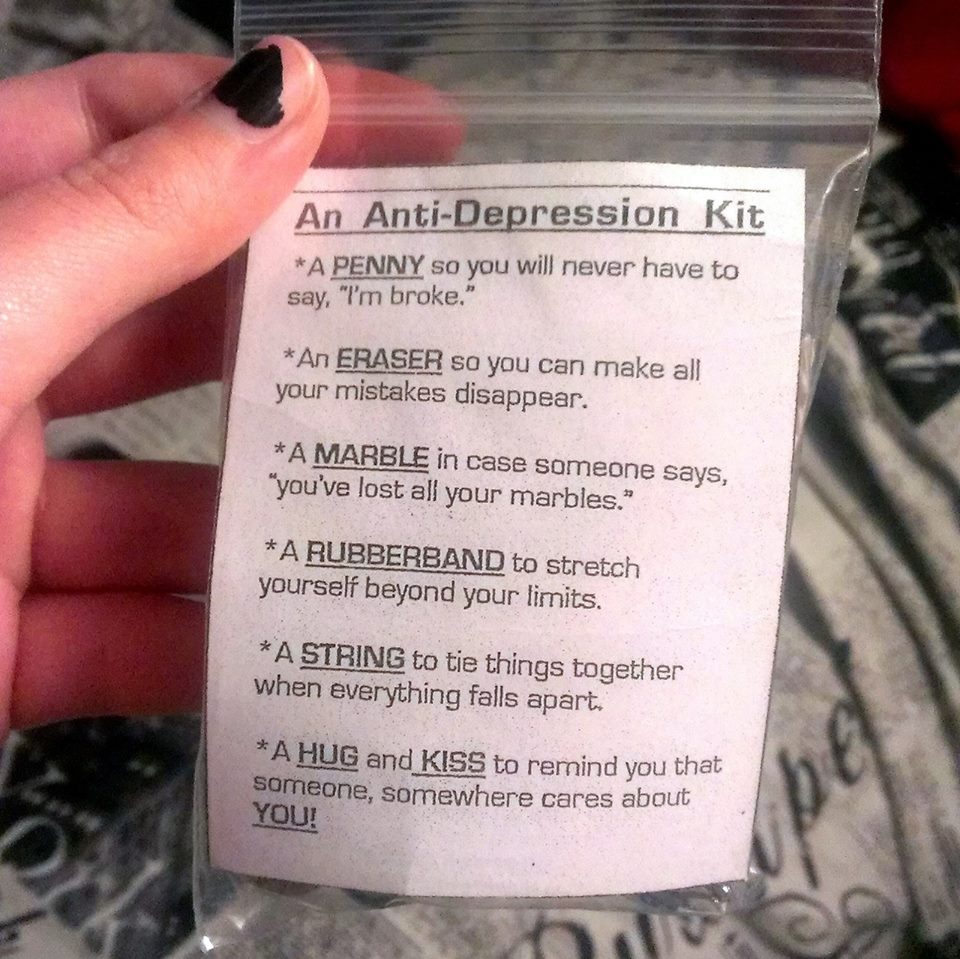 Materials:Penny(s) Eraser(s)Marble(s)Rubber band(s)String Cut to desired Length and color of choice I recommend 1 FootJeweler pouches – Ziplocs 2” X 3” Baggies Work for thes when they print exactly as created.Printer- to print the page of “AN ANTI-DEPRESSION KIT” seen bellow. Each sheet makes 6 kits. You will need the above materials one for each of the 6 kits printed or as needed. In WORD you can select FILE, then PRINT, then PRINT ALL PAGES and in the box type in 2 (PRINT CUSTOM RANGE) and only print the page below without having to continually print these instructions.AN ANTI-DEPRESSION KITA PENNY so you will never have to Say, “I’m broke.”An ERASER so you can make all your mistakes disappear.A MARBLE in case someone says, “You’ve lost all your marbles.”A RUBBERBAND to stretch yourself beyond your limits.A STRING to tie things together when everything falls apart.A HUG and KISS to remind you that someone, somewhere cares about YOU!AN ANTI-DEPRESSION KITA PENNY so you will never have to Say, “I’m broke.”An ERASER so you can make all your mistakes disappear.A MARBLE in case someone says, “You’ve lost all your marbles.”A RUBBERBAND to stretch yourself beyond your limits.A STRING to tie things together when everything falls apart.A HUG and KISS to remind you that someone, somewhere cares about YOU!AN ANTI-DEPRESSION KITA PENNY so you will never have to Say, “I’m broke.”An ERASER so you can make all your mistakes disappear.A MARBLE in case someone says, “You’ve lost all your marbles.”A RUBBERBAND to stretch yourself beyond your limits.A STRING to tie things together when everything falls apart.A HUG and KISS to remind you that someone, somewhere cares about YOU!AN ANTI-DEPRESSION KITA PENNY so you will never have to Say, “I’m broke.”An ERASER so you can make all your mistakes disappear.A MARBLE in case someone says, “You’ve lost all your marbles.”A RUBBERBAND to stretch yourself beyond your limits.A STRING to tie things together when everything falls apart.A HUG and KISS to remind you that someone, somewhere cares about YOU!AN ANTI-DEPRESSION KITA PENNY so you will never have to Say, “I’m broke.”An ERASER so you can make all your mistakes disappear.A MARBLE in case someone says, “You’ve lost all your marbles.”A RUBBERBAND to stretch yourself beyond your limits.A STRING to tie things together when everything falls apart.A HUG and KISS to remind you that someone, somewhere cares about YOU!AN ANTI-DEPRESSION KITA PENNY so you will never have to Say, “I’m broke.”An ERASER so you can make all your mistakes disappear.A MARBLE in case someone says, “You’ve lost all your marbles.”A RUBBERBAND to stretch yourself beyond your limits.A STRING to tie things together when everything falls apart.A HUG and KISS to remind you that someone, somewhere cares about YOU!